ELŐTERJESZTÉSÁbrahámhegy Község Önkormányzata Képviselő-testületének  2015. november 26-i soron következő nyílt üléséreTisztelt Képviselő-testület!A helyi önkormányzat adóztatási tevékenységét a helyi adókról szóló 1990. évi C. törvény (továbbiakban: Htv.) alapján és keretei között megalkotott helyi rendelet alapján végezheti. Az adózás eljárási kérdéseit az adózás rendjéről szóló törvény (továbbiakban: Art.) szabályozza.A Htv. felhatalmazása és rendelkezési szerint a települési önkormányzat rendelettel az illetékességi területén helyi adókat vezethet be. Az önkormányzat tehát jogosult, de nem köteles helyi adót működtetni. Amennyiben az önkormányzat az adóztatás mellett dönt, azaz él azzal a törvényes jogával, hogy helyi adónemet vezet be, akkor önkormányzati rendeletet, azaz jogszabályt alkot. Az önkormányzati adórendelet alkotásakor azt a módszert kell alkalmazni, hogy az önkormányzati adórendelet kizárólag csak azokat a rendelkezéseket tartalmazza, amelyek a meghatározott adónem bevezetéséhez elengedhetetlenül szükségesek. Ennek megfelelően a rendeletnek elégséges tartalmaznia az adott adónem bevezetéséről való döntést, az adó mértékét valamint a rendelet hatálybalépésének napját. Amennyiben az önkormányzat a törvényi kezdeményeket, mentességeket önkormányzati kedvezményekkel, mentességekkel kívánja bővíteni, akkor értelemszerűen erről is az adórendeletben kell rendelkezni.Természetesen a magasabb szintű jogszabály rendelkezései akkor is érvényesek, ha azt az alacsonyabb szintű jogszabály (önkormányzati rendelet) nem veszi át és nem ismétli meg.A fenti jogszabály alapján és a képviselő-testület előzetes döntése értelmében áttekintettük az önkormányzat által bevezetett helyi adókról szóló rendelet, így Ábrahámhegy Község Önkormányzata Képviselő-testületének a helyi adókról szóló 9/2014.(X.08.) önkormányzati rendeletét.Az előzetes döntések értelmében jelen esetben kezdeményezem a telekadó vonatkozásában a mentességi körök módosítását.A helyi rendelet évenkénti felülvizsgálata, esetleges módosítása a következő szabályok alapján lehetséges:Magyarország gazdasági stabilitásáról szóló 2011. évi CXCIV. törvény 32.§-a szerint adókötelezettséget megállapító, az adóalanyok körét bővítő, az adó mértékét növelő, illetve kedvezményt, mentességet megszüntető jogszabály kihirdetése és hatályba lépése között legalább 30 napnak kell eltelnie. Ezen rendelkezés az önkormányzati adórendeletre is vonatkozik, ami azt jelenti, hogy valamely adóév január 1. napján hatályba léptetni szándékozó új adónemet bevezető vagy a hatályos szabályozást (pl.: adómérték tekintetében) módosító adórendelet legkorábban a kihirdetést követő 31. napon léptethető hatályba.A január 1-jei hatálybalépés a Hatv. 6. § a) pontjában meghatározott adóterhek évközi súlyosbításának tilalmához kapcsolódik: „Az önkormányzat adómegállapítási joga arra terjed ki, hogy az 5. §-ban meghatározott adókat vagy ezek valamelyikét bevezesse, a már bevezetett adót hatályon kívül helyezze, illetőleg módosítsa, azonban az évközi módosítás naptári éven belül nem súlyosbíthatja az adóalanyok adóterheit.”A jogszabályhely alapján, az adórendelet év közbeni módosítása éven belül nem súlyosbíthatja az adóalanyok adóterheit, tehát az ilyen rendeletmódosítások csak naptári éven túl, azaz új évvel (január 1.) végezhetők el. Tekintettel arra, hogy a törvény kifejezetten a módosításról szól, az új adó bevezetésére ez a tilalom nem vonatkozik, ezért a 2011. évi CXCIV. törvény szerinti 30 nap az irányadó. A súlyosbítási tilalom vonatkozik azonban arra az esetre, ha a módosítás a meglévő mentességek, kedvezmények körének szűkítésére, megszüntetésére irányul.A fentiek alapján elkészítettük az önkormányzati rendelet módosítását, mely jelen előterjesztés mellékletét képezi.A jogalkotásról szóló 2010. évi CXXX. törvény 17.§-a értelmében, a jogszabály előkészítője előzetes hatásvizsgálat elvégzése során felméri a szabályozás várható következményeit. Az előzetes hatásvizsgálat eredményéről önkormányzati rendelet esetén a képviselő-testületet tájékoztatni kell. A hatásvizsgálat az előterjesztés mellékleteként csatolásra került. Az előterjesztés tartalmazza a jogalkotásról szóló 2010. évi CXXX. törvény 18.§-ban foglaltak szerint a rendelettervezet indokolását. A rendelet elfogadásához a Möt. 50.§ értelmében minősített többség szükséges.Kérem a Tisztelt Képviselő-testületet, hogy az előterjesztést megvitatni, a rendelettervezetet előterjesztés szerint megalkotni szíveskedjenek.Ábrahámhegy, 2015. november 17.HATÁSVIZSGÁLATI LAPÁbrahámhegy Község Önkormányzata Képviselő-testületének…/2015. (XI.….) önkormányzati rendeletea helyi adókról szóló 9/2014.(X.08.) önkormányzati rendelet módosításárólA jogalkotásról szóló 2010. évi CXXX. törvény – a továbbiakban: Jat. – 17. § (1)-(2) bekezdése értelmében „A jogszabály előkészítője – a jogszabály feltételezett hatásaihoz igazodó részletességű – előzetes hatásvizsgálat elvégzésével felméri a szabályozás várható következményeit. Az előzetes hatásvizsgálat eredményéről a Kormány által előterjesztendő törvényjavaslat, illetve kormányrendelet esetén a Kormányt, önkormányzati rendelet esetén a helyi önkormányzat képviselő-testületét tájékoztatni kell. Miniszteri rendelet rendelkezhet úgy, hogy az általa meghatározott esetben a közjogi szervezetszabályozó eszköz előkészítője előzetes hatásvizsgálatot végez.(2) A hatásvizsgálat során vizsgálni kella) 	a tervezett jogszabály valamennyi jelentősnek ítélt hatását, különösenaa) társadalmi, gazdasági, költségvetési hatásait,ab) környezeti és egészségi következményeit,ac) adminisztratív terheket befolyásoló hatásait, valamintb) 	a jogszabály megalkotásának szükségességét, a jogalkotás elmaradásának várható következményeit, ésc) 	a jogszabály alkalmazásához szükséges személyi, szervezeti, tárgyi és pénzügyi feltételeket.”A rendelet-tervezet társadalmi, gazdasági és költségvetési hatásai: A rendelettervezetben a helyi adómértékek, mentességi körök és kedvezmények köre módosítható. A beszedett helyi adó az önkormányzat egyik fontos, meghatározó bevétele, mely segíti és támogatja az adómérték változással csökkenthető, illetve növelhető lakosságtól és a vállalkozásoktól elvont összeg és ezzel párhuzamosan csökken, illetve növekszik az önkormányzat saját bevétele, mely az önkormányzat működési és fejlesztési kiadásainak meghatározó forrása.A rendeletben foglaltak végrehajtásának környezetre gyakorolt hatása, egészségi következménye nincs.A rendelet-tervezet adminisztratív terheket befolyásoló hatása: az adminisztratív terhek nem növekednek.A jogszabály megalkotásának szükségessége, a jogalkotás elmaradásának várható következményei:Telekadó adó mértékének, mentességi körének felülvizsgálata miatti jogszabály módosítás.A jogszabály alkalmazásához szükséges személyi, szervezeti, tárgyi és pénzügyi feltételek:A jogszabály alkalmazásához szükséges személyi, tárgyi, szervezeti, pénzügyi feltételek rendelkezésre állnak, pótlólagos erőforrásokat nem követel meg.Indokolás Ábrahámhegy Község Önkormányzata Képviselő-testületének…/2015. (XI.….) önkormányzati rendeletea helyi adókról szóló 9/2014.(X.08.) önkormányzati rendelet módosításárólA Jat. 18.§ (1)-(2) bekezdése rögzíti, hogy „A jogszabály tervezetéhez a jogszabály előkészítője indokolást csatol, amelyben bemutatja azokat a társadalmi, gazdasági, szakmai okokat és célokat, amelyek a javasolt szabályozást szükségessé teszik, továbbá ismerteti a jogi szabályozás várható hatásait.(2) A jogszabály tervezetének indokolásában tájékoztatást kell adni a javasolt szabályozás és az európai uniós jogból eredő kötelezettségek összhangjáról, valamint a 20.§ szerinti egyeztetési kötelezettségről.”A helyi adókról szóló 1900. évi C. törvény (továbbiakban: Htv.) 6.§ rendelkezése alapján az Önkormányzat adó megállapítási joga kiterjed arra, hogy a helyi adó mértékét a helyi sajátosságokhoz, az önkormányzat gazdálkodási követelményeihez és az adóalanyok teherviselő képességeihez igazodóan – a törvényben meghatározott felső (adómaximum) határokra figyelemmel – megállapítsa.A rendelettervezet a településen ez idáig bevezetett telekadó adó mentességi körét változtatja, egészíti ki.Ábrahámhegy Község Önkormányzata Képviselő-testületének…/2015. (XI.….) önkormányzati rendeletea helyi adókról szóló 9/2014.(X.08.) önkormányzati rendelet módosításárólÁbrahámhegy Község Önkormányzatának Képviselő-testülete a helyi adókról szóló 1990. évi C. törvény 1.§ (1) bekezdésében kapott felhatalmazás alapján, az Alaptörvény 32. cikk (1) bekezdés a) és h) pontjában, valamint a Magyarország helyi önkormányzatairól szóló 2011. évi CLXXXIX. törvény 13.§ (1) bekezdés 13. pontjában meghatározott feladatkörében eljárva a következőket rendeli el:1.§ 	Ábrahámhegy Község Önkormányzata Képviselő-testületének a helyi adókról szóló 9/2014.(X.08.) önkormányzati rendelete 3.§ (3) bekezdése a következő c) ponttal egészül ki:“c) A beépítetlen, gondozott ingatlan.”2.§ 	Ez a rendelet 2016. január 1. napján lép hatályba és a hatályba lépést követő napon hatályát veszti.Kihirdetési záradék:A rendelet 2015. november …. napján kihirdetésre került.ÁBRAHÁMHEGY KÖZSÉG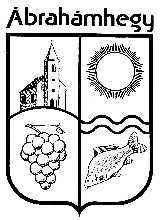 POLGÁRMESTERÉTŐL8256 Ábrahámhegy, Badacsonyi út 13.    Telefon: +36 87 471 506A rendelettervezetet törvényességi szempontból megvizsgáltam:Wolf Viktória jegyzőTárgy:A helyi adókról szóló 9/2014.(X.08.) önkormányzati rendelet módosításárólElőterjesztő:Vella Ferenc Zsolt polgármesterElőkészítő:Wolf Viktória jegyzőMelléklet:rendelettervezetMeghívott:---A döntés meghozatala minősített többséget igényel.A döntés meghozatala minősített többséget igényel.Vella Ferenc ZsoltpolgármesterVella Ferenc Zsolt sk.polgármesterWolf Viktória sk.jegyzőWolf Viktória sk.jegyző